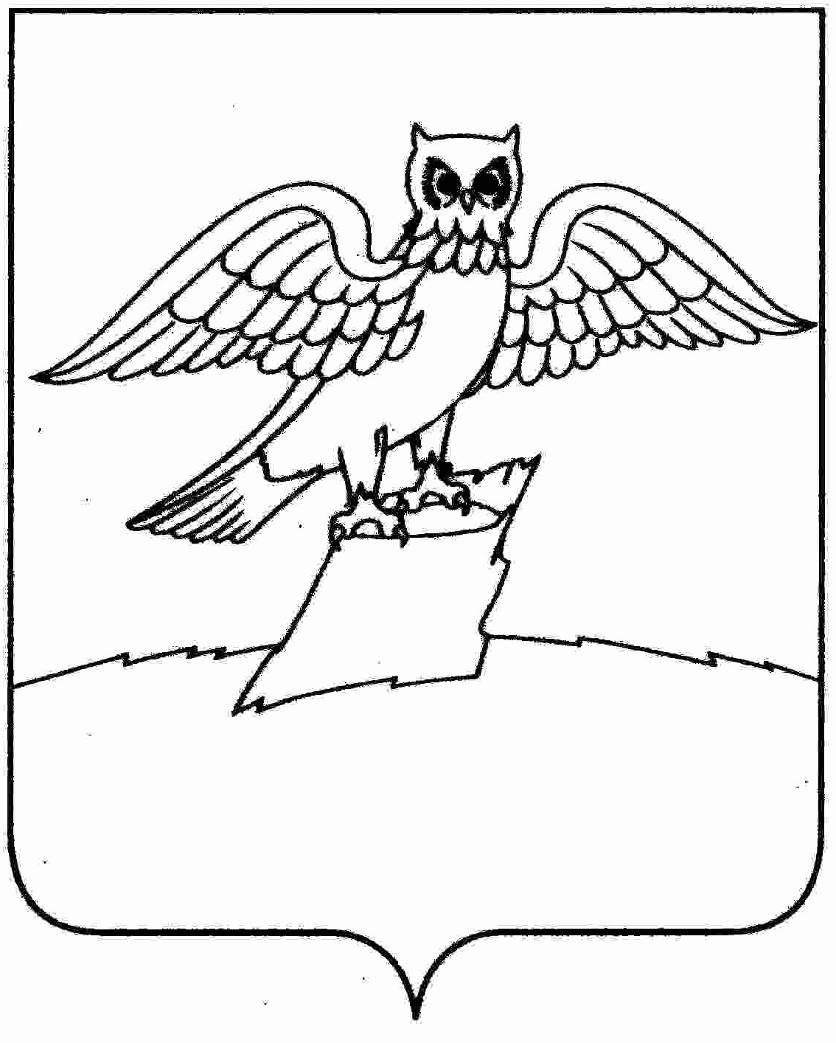 АДМИНИСТРАЦИЯ ГОРОДА КИРЖАЧКИРЖАЧСКОГО РАЙОНАП О С Т А Н О В Л Е Н И Е22.06.2023                                                                                               № 672   В соответствии с Федеральным законом от 27.07.2010 № 210-ФЗ «Об организации предоставления государственных и муниципальных услуг», в целях повышения качества исполнения и доступности оформления прав на земельные участки физическим и юридическим лицам, рассмотрев Протест прокураторы, от 15.03.2023 г. № 4-01-2023П О С Т А Н О В Л Я Ю:1. Утвердить административный регламент предоставления муниципальной услуги «Об утверждении административного регламента предоставления муниципальной услуги  «Предоставление земельного участка, находящегося в государственной (до разграничения государственной собственности на землю) или муниципальной собственности, на котором расположены здания, сооружения».2. Постановление администрации города Киржач от 31.05.2019 № 530 «Об утверждении административного регламента предоставления муниципальной услуги  «Предоставление земельного участка, находящегося в государственной (до разграничения государственной собственности на землю) или муниципальной собственности, на котором расположены здания, сооружения» считать утратившим силу.3. Контроль за исполнением настоящего постановления возложить на заведующего отделом по имуществу и землеустройству администрации города Киржач.4. Настоящее постановление вступает в силу после официального опубликования (обнародования).    И.о. главы администрации                                                                           М.Н. Мошкова  Приложение к постановлению главы администрации города Киржачот 22.06.2023 № 672     АДМИНИСТРАТИВНЫЙ РЕГЛАМЕНТ      «Предоставление земельного участка, находящегося в государственной    (до разграничения государственной собственности на землю) или     муниципальной собственности, на котором расположены здания,      сооружения»     I. Общие положения.  Административный регламент предоставления муниципальной услуги «Предоставление земельного участка, находящегося в государственной (до разграничения государственной собственности на землю) или муниципальной собственности, на котором расположены здания, сооружения» (далее — муниципальная услуга) разработан в целях повышения качества исполнения и доступности результатов предоставления муниципальной услуги, создания комфортных условий для заявителей, устанавливает стандарт предоставления муниципальной услуги, состав, последовательность и сроки выполнения административных процедур, требования к порядку их выполнения.Муниципальная услуга включает в себя рассмотрение вопросов и принятие решений, связанных с предоставлением земельных участков, находящихся в государственной или муниципальной собственности, на которых расположены здания, сооружения в собственность или в аренду гражданам и юридическим лицам, являющимися собственниками зданий, сооружений расположенных на таких земельных участках.Получателями муниципальной услуги являются граждане и юридические лица, либо их представители, наделенные полномочиями в порядке, установленном законодательством Российской Федерации, выступать от их имени при взаимодействии с уполномоченным органом при предоставлении муниципальной услуги.Муниципальная услуга предоставляется администрацией города Киржач. Исполнителем муниципальной услуги является отдел по имуществу и землеустройству администрации города Киржач (далее – Отдел).Почтовый адрес и местонахождение: ул. Пушкина, д. 8б, мкр. Красный Октябрь, г. Киржач, Владимирская область, 601021.График работы Отдела:- понедельник, вторник, среда, четверг, пятница с 08:00 до 17:00; перерыв на обед с 13:00 до 14:00; - приемные дни Отдела: вторник, четверг с 08:30 до 16:30, перерыв на обед с 13:00 до 14:00.         Контактные телефоны: (49237) 6-12-26, 6-02-18.E-mail:  adm@gorodkirzhach.ru, otdelpoimushestvu@yandex.ru      Муниципальная услуга может быть предоставлена через многофункциональный центр в соответствии с соглашением, заключенным между администрацией города Киржач и многофункциональным центром.        Предоставление муниципальной услуги, при наличии технической возможности, может осуществляться в электронной форме через "Личный кабинет" на Едином портале государственных услуг с использованием электронных документов, подписанных электронной подписью в соответствии с требованиями Федерального закона от 06.04.2011 г.  № 63-ФЗ "Об электронной подписи".Адрес официального сайта администрации:  www.gorodkirzhach.ruКонсультации (справки) о предоставлении муниципальной услуги предоставляются ответственными исполнителями Отдела, в должностные обязанности которых входит прием заявлений на оформление прав на земельные участки.Индивидуальное консультирование производится в устной и письменной форме.Индивидуальное устное консультирование по процедуре предоставления муниципальной услуги осуществляется ответственными исполнителями Отдела:по личному обращению;по письменному обращению;по телефону;по электронной почте.Консультации предоставляются по следующим вопросам:перечень документов необходимых для предоставления муниципальной услуги;требования к документам, прилагаемым к заявлению;время приема и выдачи документов;сроки исполнения муниципальной услуги;порядок обжалования действий (бездействия) и решений, принимаемых в ходе исполнения муниципальной услуги.Индивидуальное письменное консультирование осуществляется при письменном обращении заинтересованного лица в администрацию города Киржач. Письменный ответ подписывается главой администрации города Киржач  или заместителем главы администрации по вопросам жизнеобеспечения, и содержит фамилию, инициалы и телефон исполнителя. Ответ направляется письмом, электронной почтой, факсом, в зависимости от способа обращения заинтересованного лица за консультацией или способа доставки, указанного в письменном обращении заинтересованного лица в течение 30 дней со дня поступления запроса. С момента приема заявления заявитель имеет право на получение сведений о ходе исполнения муниципальной услуги на личном приеме, по телефону, посредством электронной почты, указанных в пункте 1.4 настоящего административного регламента.При ответах на телефонные звонки ответственные исполнители Отдела подробно и в вежливой (корректной) форме информируют обратившихся по интересующим их вопросам. Ответ на телефонный звонок должен начинаться с информации о наименовании организации, фамилии, имени, отчестве и должности специалиста, принявшего телефонный звонок. Рекомендуемое время для консультации по телефону — 5 минут.Во время разговора ответственный исполнитель должен произносить слова четко, не допускать разговоров с окружающими людьми. Не допускается прерывание разговора по причине поступления звонка на другой телефонный аппарат.Одновременное консультирование по телефону и прием документов не допускается.Публичное письменное информирование осуществляется путем публикации информационных материалов на информационных стендах, а также на официальном сайте администрации города Киржач.         II. Стандарт предоставления муниципальной услуги. Наименование муниципальной услуги: «Предоставление земельного участка, находящегося в государственной (до разграничения государственной собственности на землю) или муниципальной собственности, на котором расположены здания, сооружения». Муниципальная услуга предоставляется администрацией города Киржач (далее – Администрация). Результатом предоставления муниципальной услуги являются:подготовка проекта договора купли-продажи земельного участка, проекта договора аренды земельного участка и их подписание;принятие постановления главы администрации города Киржач о предоставлении земельного участка в собственность либо в аренду и направление его заявителю;мотивированный отказ в предоставлении прав на земельный участок и направлении его заявителю.Срок предоставления муниципальной услуги не более чем тридцать дней со дня подачи заявления.Срок возврата заявителю заявления и документов, если заявление не соответствует положениям п.1 ст.39.17 Земельного кодекса Российской Федерации или отсутствуют документы, необходимые для предоставления муниципальной услуги, указанные в пункте 2.5.1. раздела II настоящего административного регламента - 10 дней со дня поступления заявления. Правовыми основаниями для предоставления муниципальной услуги являются:- Конституция Российской Федерации;- Гражданский кодекс Российской Федерации;- Земельный кодекс Российской Федерации;- Федеральный закон от 18.06.2001 N 78-ФЗ "О землеустройстве";- Федеральный закон от 25.10.2001 N 137-ФЗ "О введении в действие Земельного кодекса Российской Федерации";- Федеральный закон от 06.10.2003 N 131-ФЗ "Об общих принципах организации местного самоуправления в Российской Федерации";- Федеральный закон от 24.07.2007 N 221-ФЗ "О кадастровой деятельности";- Устав муниципального образования город Киржач;- иные законы и нормативные правовые акты Российской Федерации, Владимирской области, муниципальные правовые акты города Киржач. Перечень необходимых для оказания муниципальной услуги документов:1) заявление о предоставлении муниципальной услуги;2) копия свидетельства о государственной регистрации юридического лица или выписка из государственного реестра о юридическом лице;3) копия документа, удостоверяющего права (полномочия) представителя юридического лица, если с заявлением обращается представитель заявителя;4) выписка из Единого государственного реестра недвижимости (далее - ЕГРН) о правах на здание, строение, сооружение, находящихся на приобретаемом земельном участке;4.1) уведомление об отсутствии в ЕГРН запрашиваемых сведений о зарегистрированных правах на указанные здания, строения, сооружения;4.2) копии документов, удостоверяющих (устанавливающих) права на такое здание, строение, сооружение, если право на такое здание, строение, сооружение в соответствии с законодательством Российской Федерации признается возникшим независимо от его регистрации в ЕГРН;5) выписка из ЕГРН о правах на приобретаемый земельный участок;5.1) уведомление об отсутствии в ЕГРН запрашиваемых сведений о зарегистрированных правах на указанный земельный участок;5.2) копии документов, удостоверяющих (устанавливающих) права на приобретаемый земельный участок, если право на данный земельный участок в соответствии с законодательством Российской Федерации признается возникшим независимо от его регистрации в ЕГРН;6) кадастровый паспорт земельного участка либо кадастровая выписка о земельном участке в случае, если заявление о приобретении прав на данный земельный участок подано с целью переоформления прав на него;7) сообщение заявителя (заявителей), содержащее перечень всех зданий, строений, сооружений, расположенных на земельном участке, в отношении которого подано заявление о приобретении прав, с указанием (при их наличии у заявителя) их кадастровых (инвентарных) номеров и адресных ориентиров.2.6.1. Документы, указанные в подпунктах 2, 4, 4.1, 5, 5.1, 6 пункта 2.6. настоящего административного регламента, не могут быть затребованы у заявителя, при этом заявитель вправе представить их вместе с заявлением о предоставлении государственной услуги.В случае непредставления заявителем документов, указанных в подпунктах 2, 4, 4.1, 5, 5.1, 6 пункта 2.6. настоящего административного регламента, указанные документы запрашиваются в уполномоченных органах путем направления межведомственных запросов.Предоставление указанных документов не требуется в случае, если указанные документы направлялись в Отдел с заявлением о предварительном согласовании предоставления земельного участка, по итогам которого принято решение о предварительном согласовании предоставления земельного участка.2.6.2.  Запрещается требовать от заявителя:-	представления документов и информации или осуществления действий, представление или осуществление которых не предусмотрено нормативными правовыми актами, регулирующими отношения, возникающие в связи с предоставлением муниципальных услуг;-	представления документов и информации, в том числе подтверждающих внесение заявителем платы за предоставление государственных и муниципальных услуг, которые находятся в распоряжении органов, предоставляющих государственные услуги, органов, предоставляющих муниципальные услуги, иных государственных органов, органов местного самоуправления либо подведомственных государственным органам или органам местного самоуправления организаций, участвующих в предоставлении предусмотренных частью 1 статьи 1 Федерального закона от 27.07.2010 № 210 – ФЗ «Об организации предоставления государственных и муниципальных услуг» государственных и муниципальных услуг, в соответствии с нормативными правовыми актами Российской Федерации, нормативными правовыми актами субъектов Российской Федерации, муниципальными правовыми актами, за исключением документов, включенных в определенный частью 6 статьи 7 Федерального закона от 27.07.2010 № 210 – ФЗ «Об организации предоставления государственных и муниципальных услуг» перечень документов. Заявитель вправе представить указанные документы и информацию в органы, предоставляющий муниципальную услугу, по собственной инициативе;-	осуществления действий, в том числе согласований, необходимых для получения муниципальной услуги и связанных с обращением в иные государственные органы, органы местного самоуправления, организации, за исключением получения услуг и получения документов и информации, предоставляемых в результате предоставления таких услуг, включенных в перечни, указанные в части 1 статьи 9 Федерального закона от 27.07.2010 № 210 – ФЗ «Об организации предоставления государственных и муниципальных услуг»;-	представления документов и информации, отсутствие и (или) недостоверность которых не указывались при первоначальном отказе в приеме документов, необходимых для предоставления муниципальной услуги, либо в предоставлении муниципальной услуги, за исключением следующих случаев:а)	изменение требований нормативных правовых актов, касающихся предоставления муниципальной услуги, после первоначальной подачи заявления о предоставлении муниципальной услуги;б)	наличие ошибок в заявлении о предоставлении муниципальной услуги и документах, поданных заявителем после первоначального отказа в приеме документов, необходимых для предоставления муниципальной услуги, либо в предоставлении муниципальной услуги и не включенных в представленный ранее комплект документов;в)	истечение срока действия документов или изменение информации после первоначального отказа в приеме документов, необходимых для предоставления муниципальной услуги, либо в предоставлении муниципальной услуги;г)	выявление документально подтвержденного факта (признаков) ошибочного или противоправного действия (бездействия) должностного лица органа, предоставляющего государственную услугу, или органа, предоставляющего муниципальную услугу, государственного или муниципального служащего, работника многофункционального центра, работника организации, предусмотренной частью 1.1 статьи 16 настоящего Федерального закона, при первоначальном отказе в приеме документов, необходимых для предоставления государственной или муниципальной услуги, либо в предоставлении государственной или муниципальной услуги, о чем в письменном виде за подписью руководителя органа, предоставляющего государственную услугу, или органа, предоставляющего муниципальную услугу, руководителя многофункционального центра при первоначальном отказе в приеме документов, необходимых для предоставления муниципальной услуги, либо руководителя организации, предусмотренной частью 1.1 статьи 16 Федерального закона от 27.07.2010 № 210 – ФЗ «Об организации предоставления государственных и муниципальных услуг», уведомляется заявитель, а также приносятся извинения за доставленные неудобства-	предоставления на бумажном носителе документов и информации, электронные образы которых ранее были заверены в соответствии с пунктом 7.2 части 1 статьи 16 Федерального закона от 27.07.2010 № 210 – ФЗ «Об организации предоставления государственных и муниципальных услуг», за исключением случаев, если нанесение отметок на такие документы либо их изъятие является необходимым условием предоставления муниципальной услуги, и иных случаев, установленных федеральными законами.2.7. Основания для отказа в приеме заявления и документов, необходимых для предоставления муниципальной услуги:2.7.1. Текст документов не поддается прочтению.2.7.2. Документы имеют подчистки, приписки, зачеркнутые слова и иные не оговоренные в них исправления.2.7.3. Документы имеют повреждения, не позволяющие однозначно истолковать их содержание.2.8. Основания для приостановления предоставления муниципальной услуги отсутствуют.  Согласно ст. 39.16 ЗК РФ уполномоченный орган принимает решение об отказе в предоставлении земельного участка, находящегося в государственной или муниципальной собственности, без проведения торгов при наличии хотя бы одного из следующих оснований:- с заявлением о предоставлении земельного участка обратилось лицо, которое в соответствии с земельным законодательством не имеет права на приобретение земельного участка без проведения торгов;-  указанный в заявлении о предоставлении земельного участка земельный участок предоставлен на праве постоянного (бессрочного) пользования, безвозмездного пользования, пожизненного наследуемого владения или аренды, за исключением случаев, если с заявлением о предоставлении земельного участка обратился обладатель данных прав или подано заявление о предоставлении земельного участка в соответствии с подпунктом 10 пункта 2 статьи 39.10 настоящего Кодекса;- указанный в заявлении о предоставлении земельного участка земельный участок образован в результате раздела земельного участка, предоставленного садоводческому или огородническому некоммерческому товариществу, за исключением случаев обращения с таким заявлением члена этого товарищества (если такой земельный участок является садовым или огородным) либо собственников земельных участков, расположенных в границах территории ведения гражданами садоводства или огородничества для собственных нужд (если земельный участок является земельным участком общего назначения);- на указанном в заявлении о предоставлении земельного участка земельном участке расположены здание, сооружение, объект незавершенного строительства, принадлежащие гражданам или юридическим лицам, за исключением случаев, если на земельном участке расположены сооружения (в том числе сооружения, строительство которых не завершено), размещение которых допускается на основании сервитута, публичного сервитута, или объекты, размещенные в соответствии со статьей 39.36 настоящего Кодекса, либо с заявлением о предоставлении земельного участка обратился собственник этих здания, сооружения, помещений в них, этого объекта незавершенного строительства, а также случаев, если подано заявление о предоставлении земельного участка и в отношении расположенных на нем здания, сооружения, объекта незавершенного строительства принято решение о сносе самовольной постройки либо решение о сносе самовольной постройки или ее приведении в соответствие с установленными требованиями и в сроки, установленные указанными решениями, не выполнены обязанности, предусмотренные частью 11 статьи 55.32 Градостроительного кодекса Российской Федерации;- на указанном в заявлении о предоставлении земельного участка земельном участке расположены здание, сооружение, объект незавершенного строительства, находящиеся в государственной или муниципальной собственности, за исключением случаев, если на земельном участке расположены сооружения (в том числе сооружения, строительство которых не завершено), размещение которых допускается на основании сервитута, публичного сервитута, или объекты, размещенные в соответствии со статьей 39.36 настоящего Кодекса, либо с заявлением о предоставлении земельного участка обратился правообладатель этих здания, сооружения, помещений в них, этого объекта незавершенного строительства;- указанный в заявлении о предоставлении земельного участка земельный участок является изъятым из оборота или ограниченным в обороте и его предоставление не допускается на праве, указанном в заявлении о предоставлении земельного участка;- указанный в заявлении о предоставлении земельного участка земельный участок является зарезервированным для государственных или муниципальных нужд в случае, если заявитель обратился с заявлением о предоставлении земельного участка в собственность, постоянное (бессрочное) пользование или с заявлением о предоставлении земельного участка в аренду, безвозмездное пользование на срок, превышающий срок действия решения о резервировании земельного участка, за исключением случая предоставления земельного участка для целей резервирования;- указанный в заявлении о предоставлении земельного участка земельный участок расположен в границах территории, в отношении которой с другим лицом заключен договор о развитии застроенной территории, за исключением случаев, если с заявлением о предоставлении земельного участка обратился собственник здания, сооружения, помещений в них, объекта незавершенного строительства, расположенных на таком земельном участке, или правообладатель такого земельного участка;- указанный в заявлении о предоставлении земельного участка земельный участок расположен в границах территории, в отношении которой с другим лицом заключен договор о комплексном развитии территории, или земельный участок образован из земельного участка, в отношении которого с другим лицом заключен договор о комплексном развитии территории, за исключением случаев, если такой земельный участок предназначен для размещения объектов федерального значения, объектов регионального значения или объектов местного значения и с заявлением о предоставлении такого земельного участка обратилось лицо, уполномоченное на строительство указанных объектов;- указанный в заявлении о предоставлении земельного участка земельный участок образован из земельного участка, в отношении которого заключен договор о комплексном развитии территории, и в соответствии с утвержденной документацией по планировке территории предназначен для размещения объектов федерального значения, объектов регионального значения или объектов местного значения, за исключением случаев, если с заявлением о предоставлении в аренду земельного участка обратилось лицо, с которым заключен договор о комплексном развитии территории, предусматривающий обязательство данного лица по строительству указанных объектов;- указанный в заявлении о предоставлении земельного участка земельный участок является предметом аукциона, извещение о проведении которого размещено в соответствии с пунктом 19 статьи 39.11 настоящего Кодекса;- в отношении земельного участка, указанного в заявлении о его предоставлении, поступило предусмотренное подпунктом 6 пункта 4 статьи 39.11 настоящего Кодекса заявление о проведении аукциона по его продаже или аукциона на право заключения договора его аренды при условии, что такой земельный участок образован в соответствии с подпунктом 4 пункта 4 статьи 39.11 настоящего Кодекса и уполномоченным органом не принято решение об отказе в проведении этого аукциона по основаниям, предусмотренным пунктом 8 статьи 39.11 настоящего Кодекса;- в отношении земельного участка, указанного в заявлении о его предоставлении, опубликовано и размещено в соответствии с подпунктом 1 пункта 1 статьи 39.18 настоящего Кодекса извещение о предоставлении земельного участка для индивидуального жилищного строительства, ведения личного подсобного хозяйства, ведения гражданами садоводства для собственных нужд или осуществления крестьянским (фермерским) хозяйством его деятельности;;- разрешенное использование земельного участка не соответствует целям использования такого земельного участка, указанным в заявлении о предоставлении земельного участка, за исключением случаев размещения линейного объекта в соответствии с утвержденным проектом планировки территории;- испрашиваемый земельный участок полностью расположен в границах зоны с особыми условиями использования территории, установленные ограничения использования земельных участков в которой не допускают использования земельного участка в соответствии с целями использования такого земельного участка, указанными в заявлении о предоставлении земельного участка;- испрашиваемый земельный участок не включен в утвержденный в установленном Правительством Российской Федерации порядке перечень земельных участков, предоставленных для нужд обороны и безопасности и временно не используемых для указанных нужд, в случае, если подано заявление о предоставлении земельного участка в соответствии с подпунктом 10 пункта 2 статьи 39.10 настоящего Кодекса;- площадь земельного участка, указанного в заявлении о предоставлении земельного участка садоводческому или огородническому некоммерческому товариществу, превышает предельный размер, установленный пунктом 6 статьи 39.10 настоящего Кодекса;- указанный в заявлении о предоставлении земельного участка земельный участок в соответствии с утвержденными документами территориального планирования и (или) документацией по планировке территории предназначен для размещения объектов федерального значения, объектов регионального значения или объектов местного значения и с заявлением о предоставлении земельного участка обратилось лицо, не уполномоченное на строительство этих объектов;- указанный в заявлении о предоставлении земельного участка земельный участок предназначен для размещения здания, сооружения в соответствии с государственной программой Российской Федерации, государственной программой субъекта Российской Федерации и с заявлением о предоставлении земельного участка обратилось лицо, не уполномоченное на строительство этих здания, сооружения;- предоставление земельного участка на заявленном виде прав не допускается;- в отношении земельного участка, указанного в заявлении о его предоставлении, не установлен вид разрешенного использования;- указанный в заявлении о предоставлении земельного участка земельный участок не отнесен к определенной категории земель;- в отношении земельного участка, указанного в заявлении о его предоставлении, принято решение о предварительном согласовании его предоставления, срок действия которого не истек, и с заявлением о предоставлении земельного участка обратилось иное не указанное в этом решении лицо;- указанный в заявлении о предоставлении земельного участка земельный участок изъят для государственных или муниципальных нужд и указанная в заявлении цель предоставления такого земельного участка не соответствует целям, для которых такой земельный участок был изъят, за исключением земельных участков, изъятых для государственных или муниципальных нужд в связи с признанием многоквартирного дома, который расположен на таком земельном участке, аварийным и подлежащим сносу или реконструкции;- границы земельного участка, указанного в заявлении о его предоставлении, подлежат уточнению в соответствии с Федеральным законом «О государственной регистрации недвижимости»;- площадь земельного участка, указанного в заявлении о его предоставлении, превышает его площадь, указанную в схеме расположения земельного участка, проекте межевания территории или в проектной документации лесных участков, в соответствии с которыми такой земельный участок образован, более чем на десять процентов;- с заявлением о предоставлении земельного участка, включенного в перечень государственного имущества или перечень муниципального имущества, предусмотренные частью 4 статьи 18 Федерального закона от 24 июля 2007 года N 209-ФЗ "О развитии малого и среднего предпринимательства в Российской Федерации", обратилось лицо, которое не является субъектом малого или среднего предпринимательства, или лицо, в отношении которого не может оказываться поддержка в соответствии с частью 3 статьи 14 указанного Федерального закона.2.9.  Муниципальная услуга предоставляется заявителям на безвозмездной основе.2.10. Максимальный срок ожидания в очереди при подаче заявления о предоставлении муниципальной услуги и при получении результата предоставления муниципальной услуги – 15 минут рабочего времени. 2.11. Срок регистрации заявления заявителя о предоставлении муниципальной услуги – 15 минут рабочего времени.  2.12. Требования к помещениям, в которых предоставляется муниципальная услуга:2.12.1. Помещения для должностных лиц, осуществляющих предоставление муниципальной услуги, должны быть оборудованы табличками с указанием:номера кабинета;фамилии, имени, отчества и должности специалиста, осуществляющего исполнение муниципальной услуги;режима работы.     2.12.2. Рабочие места должностных лиц, предоставляющих муниципальную услугу, должны быть оборудованы телефоном, копировальным аппаратом, компьютерами и иной оргтехникой, рабочими столами и стульями, стульями для посетителей, образцами заполнения документов, снабжены бланками заявлений и канцелярскими принадлежностями.      2.12.3. Места информирования, предназначенные для ознакомления заявителей с информационными материалами, должны быть оборудованы информационными стендами.На информационных стендах в помещении, предназначенном для приема документов, размещается следующая информация:текст административного регламента;бланк заявления о предоставлении земельного участка;перечень документов, необходимых для предоставления муниципальной услуги;график (режим) работы, номера телефонов, адрес Интернет-сайта и электронной почты уполномоченного органа;режим приема граждан и организаций;порядок получения консультаций.      2.12.4. Помещения для получателей муниципальной услуги должны быть оборудованы столом с письменными принадлежностями и стульями.Здание, в котором размещается Отдел (далее - здание), должно располагаться в пешеходной доступности от остановок общественного транспорта. Вход в здание оборудуется расширенным проходом и пандусом, позволяющими обеспечить беспрепятственный доступ для инвалидов. При обращении инвалидов и лиц с ограничением жизнедеятельности, специалисты администрации города Киржач оказывают данным гражданам помощь в преодолении барьеров, мешающих получению ими услуги наравне с другими лицами.Показатели доступности и качества муниципальной услуги:- заявительный порядок обращения за предоставлением муниципальной услуги;- открытость деятельности управления при предоставлении муниципальной услуги;- доступность обращения за предоставлением муниципальной услуги;- соблюдение сроков предоставления муниципальной услуги в соответствии с настоящим регламентом;- получение полной, актуальной и достоверной информации о порядке предоставления муниципальной услуги;2.15. Иные требования, в том числе учитывающие особенности предоставления муниципальной услуги в многофункциональном центре и особенности предоставления муниципальной услуги в электронной форме:- муниципальная услуга может быть предоставлена через многофункциональный центр в соответствии с соглашением, заключенным между администрацией города Киржач и многофункциональным центром;- предоставление муниципальной услуги, при наличии технической возможности, может осуществляться в электронной форме через "Личный кабинет" на  Едином портале государственных услуг с использованием электронных документов, подписанных электронной подписью в соответствии с требованиями Федерального закона от 06.04.2011 г.  № 63-ФЗ "Об электронной подписи".III. Состав, последовательность и сроки выполнения административных процедур, требования к порядку их выполнения. Последовательность административных процедур.Предоставление муниципальной услуги включает в себя следующиеадминистративные процедуры:приём и регистрация заявления, запрос документов, возврат заявления и документов заявителю;проверка принятых от заявителя документов;подготовка, принятие постановления главы администрации города Киржач о предоставлении земельного участка в собственность либо в аренду и направление его заявителю;подготовка проекта договора аренды земельного участка либо проекта договора купли-продажи земельного участка и их подписание;выдача заявителю подписанного арендодателем договора аренды земельного участка либо договора купли-продажи земельного участка;отказ в предоставлении земельного участка.Приём и регистрация заявления, запрос документов, возврат заявления и документов заявителю.3.2.1. Основанием для начала предоставления муниципальной услуги является обращение заявителя с заявлением о предоставлении земельного участка в собственность либо в аренду, без проведения торгов, в котором указываются:фамилия, имя, отчество, место жительства заявителя и реквизиты документа, удостоверяющего личность заявителя (для гражданина);наименование и место нахождения заявителя (для юридического лица), а также государственный регистрационный номер записи о государственной регистрации юридического лица в едином государственном реестре юридических лиц, идентификационный номер налогоплательщика, за исключением случаев, если заявителем является иностранное юридическое лицо;кадастровый номер испрашиваемого земельного участка;основание предоставления земельного участка без проведения торгов из числа предусмотренных пунктом 2 статьи 39.3, статьей 39.5, пунктом 2 статьи 39.6 или пунктом 2 статьи 39.10 Земельного кодекса Российской Федерации оснований;   вид права, на котором заявитель желает приобрести земельный участок, если предоставление земельного участка указанному заявителю допускается на нескольких видах прав;реквизиты решения об изъятии земельного участка для государственных или муниципальных нужд в случае, если земельный участок предоставляется взамен земельного участка, изымаемого для государственных или муниципальных нужд;цель использования земельного участка;реквизиты решения об утверждении документа территориального планирования и (или) проекта планировки территории в случае, если земельный участок предоставляется для размещения объектов, предусмотренных этим документом и (или) этим проектом;реквизиты решения о предварительном согласовании предоставления земельного участка в случае, если испрашиваемый земельный участок образовывался или его границы уточнялись на основании данного решения;почтовый адрес и (или) адрес электронной почты для связи с заявителем.3.2.2. Ответственный исполнитель, принимающий заявление:устанавливает предмет обращения заявителя, личность заявителя, в том числе проверяет документ, удостоверяющий личность заявителя, либо полномочия представителя;проверяет соответствие заявления и представленных документов требованиям, установленным административным регламентом предоставления муниципальной услуги;сверяет представленные экземпляры оригиналов и копий документов;производит копирование документов, если копии необходимых документов не представлены;при необходимости оказывает содействие в составлении заявления;   формирует запрос необходимых документов заявителя для оказания муниципальной услуги в рамках межведомственного взаимодействия;в случае представления полного комплекта документов информирует заявителя о контрольном сроке выдачи результата предоставления муниципальной услуги;Максимальный срок выполнения указанных административных процедур не может превышать 15 минут.Ответственный исполнитель, принявший заявление, при наличии оснований, установленных пунктом 3 статьи 39.17. Земельного Кодекса Российской Федерации, в течение десяти дней готовит проект сообщения о возврате заявления и документов.При отсутствии оснований для возврата заявления и документов,  установленных пунктом 3 статьи  39.17. Земельного Кодекса Российской Федерации, передает дело на земельный участок исполнителю, ответственному за подготовку проекта постановления администрации города Киржач, проекта договора аренды земельного участка либо проекта договора купли-продажи земельного участка.3.3. Рассмотрение заявления и комплекта документов.3.3.1. Началом административной процедуры является поступление дела исполнителю, ответственному за подготовку проекта постановления, проекта договора аренды земельного участка либо проекта договора купли-продажи земельного участка.Исполнитель, ответственный за подготовку проекта постановления, проекта договора купли-продажи земельного участка либо проекта договора аренды земельного участка рассматривает поступившее заявление, проверяет наличие или отсутствие оснований, предусмотренных ст.39.16 Земельного кодекса Российской Федерации, и по результатам указанных рассмотрения и проверки совершает одно из следующих действий:осуществляет подготовку проектов договора купли-продажи, договора аренды земельного участка в трех экземплярах, передает их на подписание главе администрации города Киржач, после чего направляет проекты указанных договоров для подписания заявителю, если не требуется образование испрашиваемого земельного участка или уточнение его границ;осуществляет подготовку проекта решения о предоставлении земельного участка, если не требуется образование испрашиваемого земельного участка или уточнение его границ, и направляет принятое решение заявителю;принимает решение об отказе в предоставлении земельного участка при наличии хотя бы одного из оснований, предусмотренных статьей 39.16 Земельного кодекса Российской Федерации, и направляет принятое решение заявителю. В указанном решении должны быть указаны все основания отказа.Глава администрации города Киржач подписывает решение об отказе в предоставлении земельного участка и передаёт его для отправки заявителю в установленном порядке.Срок исполнения данной процедуры не должен превышать тридцати дней со дня поступления заявления.3.4. Подготовка постановления главы администрации города Киржач о предоставлении земельного участка в собственность либо в аренду.Исполнитель, ответственный за подготовку проекта постановления главы администрации о предоставлении земельного участка в собственность либо в аренду, осуществляет подготовку проекта постановления и после проверки и визирования заведующим Отдела, передает в установленном порядке для визирования в подразделения администрации города Киржач.После согласования и визирования проект постановления поступает на подпись главе администрации города Киржач. Регистрация постановления осуществляется в установленном порядке.Срок исполнения указанной административной процедуры — не более чем тридцать дней со дня поступления заявления.Направление заявителю постановления главы администрации города Киржач о предоставлении земельного участка в собственность либо в аренду.После регистрации постановления о предоставлении земельного участка в собственность либо в аренду исполнитель, ответственный за делопроизводство администрации, передает его специалисту Отдела, который направляет его заявителю письмом по адресу, указанному заявителем в заявлении, либо по желанию заявителя уведомляет его по телефону, указанному в заявлении, о возможности получения постановления лично в руки непосредственно при обращении в Отдел.      Срок выполнения административной процедуры не может превышать пяти календарных дней со дня подписания постановления о предоставлении земельного участка в собственность либо в аренду.3.5. Подготовка договора купли-продажи земельного участка либо договора аренды земельного участка.Основанием для начала процедуры подготовки проекта договора купли-продажи земельного участка либо проекта договора аренды земельного участка является получение ответственным исполнителем дела с заявлением о предоставлении земельного участка в собственность либо в аренду.Исполнитель, ответственный за подготовку договора купли-продажи земельного участка либо договора аренды земельного участка готовит проект и выполняет расчет выкупной цены либо арендной платы.Исполнитель, ответственный за подготовку договора купли-продажи земельного участка либо договора аренды земельного участка распечатывает договор в трёх экземплярах.Договор купли-продажи земельного участка либо договор аренды земельного участка проверяет и визирует заведующий Отделом, после чего договор купли-продажи земельного участка либо договор аренды земельного участка направляется главе администрации для подписания.Срок исполнения указанной административной процедуры 1 рабочий день.        Специалист Отдела после подписания главой администрации договора купли-продажи земельного участка либо договора аренды земельного участка направляет заявителю для подписания подписанные экземпляры по почтовому адресу, указанному в заявлении, либо по желанию заявителя уведомляет его по телефону, указанному в заявлении, о необходимости подписания договора, а также оплаты стоимости выкупа земельного участка (в случае поступления от заявителя заявления о предоставлении земельного участка в собственность за плату).         Максимальный срок выполнения данного действия составляет 5 календарных дней со дня подписания проектов договоров главой администрации.         Заявитель обязан подписать договор не позднее чем в течение тридцати дней со дня его получения.         Специалист Отдела после подписания заявителем договора купли-продажи земельного участка, оплаты заявителем выкупной стоимости, проверяет факт поступления денег на счет администрации, выдает договор купли-продажи земельного участка заявителю либо по желанию заявителя или в случае отсутствия с заявителем связи направляет его по почтовому адресу, указанному в заявлении. Максимальный срок выполнения данного действия составляет 5 календарных дней со дня поступления денежных средств на счет администрации города Киржач.IV. Формы контроля за исполнением Административного регламента4.1 Текущий контроль за исполнением Административного регламента при предоставлении муниципальной услуги осуществляется заведующим отделом по имуществу и землеустройству администрации города Киржач.4.2. Текущий контроль за полнотой и качеством предоставления муниципальной услуги включает в себя проведение проверок, выявление и устранение нарушений прав заявителей, рассмотрение, принятие решений и подготовку ответов на обращения заявителей, содержание жалобы на действие (бездействие) должностных лиц и ответственных исполнителей. Проведение проверок может носить плановый характер (осуществляется на основании полугодовых и годовых планов работы), тематический характер (проверка предоставления муниципальной услуги по отдельным видам прав и сделок, отдельным категориям заявителей) и внеплановый характер (по конкретному обращению заявителя). Лица, ответственные за предоставление муниципальной услуги, несут персональную ответственность за соблюдением сроков и порядка предоставления муниципальной услуги.Персональная ответственность муниципальных служащих за надлежащее предоставление муниципальной услуги закрепляется в их должностных инструкциях в соответствии с требованиями законодательства.По результатам проведения проверок в случае выявления нарушений прав заявителей виновные лица привлекаются к ответственности в порядке, установленном законодательством. Лицами, ответственными за предоставление муниципальной услуги, в ходе предоставления муниципальной услуги обеспечивается безопасность персональных данных при их обработке в соответствии с требованиями Федерального закона от 27.07.2006 № 153-ФЗ  «О персональных данных».V. Досудебный (внесудебный) порядок обжалования решений и действий (бездействия) органа, предоставляющего муниципальную услугу, многофункционального центра, организаций, указанных в части 1.1 статьи 16 Федерального закона от 27.07.2010 № 210-ФЗ «Об организации предоставления государственных и муниципальных услуг», а также их должностных лиц, муниципальных служащих, работников.5.1. Заявители имеют право на досудебное (внесудебное) обжалование действий (бездействия) и решений, принятых в ходе предоставления Муниципальной услуги.5.2. Заявитель может обратиться с жалобой в том числе в следующих случаях: 1) нарушение срока регистрации запроса о предоставлении Муниципальной услуги, запроса, указанного в  статье 15.1 Федерального закона от 27.07.2010 № 210-ФЗ «Об организации предоставления государственных и муниципальных услуг»; 2) нарушение срока предоставления Муниципальной услуги. В указанном случае досудебное (внесудебное) обжалование заявителем решений и действий (бездействия) многофункционального центра, работника многофункционального центра возможно в случае, если на многофункциональный центр, решения и действия (бездействие) которого обжалуются, возложена функция по предоставлению соответствующих Муниципальных услуг в полном объеме в порядке, определенном частью 1.3 статьи 16 Федерального закона от 27.07.2010 № 210-ФЗ «Об организации предоставления государственных и муниципальных услуг»;3) требование у заявителя документов или информации либо осуществления действий, представление или осуществление которых не предусмотрено нормативными правовыми актами Российской Федерации, нормативными правовыми актами субъектов Российской Федерации, муниципальными правовыми актами для предоставления Муниципальной услуги;4) отказ в приеме документов, предоставление которых предусмотрено нормативными правовыми актами Российской Федерации, нормативными правовыми актами субъектов Российской Федерации, муниципальными правовыми актами для предоставления государственной или муниципальной услуги, у заявителя;5) отказ в предоставлении Муниципальной услуги, если основания отказа не предусмотрены федеральными законами и принятыми в соответствии с ними иными нормативными правовыми актами Российской Федерации, законами и иными нормативными правовыми актами субъектов Российской Федерации, муниципальными правовыми актами. В указанном случае досудебное (внесудебное) обжалование заявителем решений и действий (бездействия) многофункционального центра, работника многофункционального центра возможно в случае, если на многофункциональный центр, решения и действия (бездействие) которого обжалуются, возложена функция по предоставлению соответствующих Муниципальных услуг в полном объеме в порядке, определенном частью 1.3 статьи 16 Федерального закона от 27.07.2010 № 210-ФЗ «Об организации предоставления государственных и муниципальных услуг»;6) затребование с заявителя при предоставлении Муниципальной услуги платы, не предусмотренной нормативными правовыми актами Российской Федерации, нормативными правовыми актами субъектов Российской Федерации, муниципальными правовыми актами;7) отказ органа, предоставляющего Муниципальную услугу, должностного лица органа, предоставляющего Муниципальную услугу, многофункционального центра, работника многофункционального центра, организаций, предусмотренных частью 1.1 статьи 16 Федерального закона от 27.07.2010 № 210-ФЗ «Об организации предоставления государственных и муниципальных услуг», или их работников в исправлении допущенных ими опечаток и ошибок в выданных в результате предоставления Муниципальной услуги документах либо нарушение установленного срока таких исправлений. В указанном случае досудебное (внесудебное) обжалование заявителем решений и действий (бездействия) многофункционального центра, работника многофункционального центра возможно в случае, если на многофункциональный центр, решения и действия (бездействие) которого обжалуются, возложена функция по предоставлению соответствующих Муниципальных услуг в полном объеме в порядке, определенном частью 1.3 статьи 16 Федерального закона от 27.07.2010 № 210-ФЗ «Об организации предоставления государственных и муниципальных услуг»;8) нарушение срока или порядка выдачи документов по результатам предоставления Муниципальной услуги;9) приостановление предоставления Муниципальной услуги, если основания приостановления не предусмотрены федеральными законами и принятыми в соответствии с ними иными нормативными правовыми актами Российской Федерации, законами и иными нормативными правовыми актами субъектов Российской Федерации, муниципальными правовыми актами. В указанном случае досудебное (внесудебное) обжалование заявителем решений и действий (бездействия) многофункционального центра, работника многофункционального центра возможно в случае, если на многофункциональный центр, решения и действия (бездействие) которого обжалуются, возложена функция по предоставлению соответствующих Муниципальных услуг в полном объеме в порядке, определенном частью 1.3 статьи 16 Федерального закона от 27.07.2010 № 210-ФЗ «Об организации предоставления государственных и муниципальных услуг»;10) требование у заявителя при предоставлении Муниципальной услуги документов или информации, отсутствие и (или) недостоверность которых не указывались при первоначальном отказе в приеме документов, необходимых для предоставления Муниципальной услуги, либо в предоставлении Муниципальной услуги, за исключением случаев, предусмотренных пунктом 4 части 1 статьи 7 Федерального закона от 27.07.2010 № 210-ФЗ «Об организации предоставления государственных и муниципальных услуг». В указанном случае досудебное (внесудебное) обжалование заявителем решений и действий (бездействия) многофункционального центра, работника многофункционального центра возможно в случае, если на многофункциональный центр, решения и действия (бездействие) которого обжалуются, возложена функция по предоставлению соответствующих Муниципальных услуг в полном объеме в порядке, определенном частью 1.3 статьи 16 Федерального закона от 27.07.2010 № 210-ФЗ «Об организации предоставления государственных и муниципальных услуг».5.3. Общие требования к порядку подачи и рассмотрения жалобы: 1. Жалоба подается в письменной форме на бумажном носителе, в электронной форме в орган, предоставляющий Муниципальную услугу, многофункциональный центр либо в соответствующий орган местного самоуправления публично-правового образования, являющийся учредителем многофункционального центра (далее - учредитель многофункционального центра), а также в организации, предусмотренные частью 1.1 статьи 16 Федерального закона от 27.07.2010 № 210-ФЗ «Об организации предоставления государственных и муниципальных услуг». Жалобы на решения и действия (бездействие) руководителя органа, предоставляющего Муниципальную услугу, подаются в вышестоящий орган (при его наличии) либо в случае его отсутствия рассматриваются непосредственно руководителем органа, предоставляющего Муниципальную услугу. Жалобы на решения и действия (бездействие) работника многофункционального центра подаются руководителю этого многофункционального центра. Жалобы на решения и действия (бездействие) многофункционального центра подаются учредителю многофункционального центра или должностному лицу, уполномоченному нормативным правовым актом субъекта Российской Федерации. Жалобы на решения и действия (бездействие) работников организаций, предусмотренных частью 1.1 статьи 16 Федерального закона от 27.07.2010 № 210-ФЗ «Об организации предоставления государственных и муниципальных услуг», подаются руководителям этих организаций;2. Жалоба на решения и действия (бездействие) органа, предоставляющего Муниципальную услугу, должностного лица органа, предоставляющего Муниципальную услугу, муниципального служащего, руководителя органа, предоставляющего Муниципальную услугу, может быть направлена по почте, через многофункциональный центр, с использованием информационно-телекоммуникационной сети "Интернет", официального сайта органа, предоставляющего Муниципальную услугу, единого портала государственных и муниципальных услуг либо регионального портала государственных и муниципальных услуг, а также может быть принята при личном приеме заявителя. Жалоба на решения и действия (бездействие) многофункционального центра, работника многофункционального центра может быть направлена по почте, с использованием информационно-телекоммуникационной сети "Интернет", официального сайта многофункционального центра, единого портала государственных и муниципальных услуг либо регионального портала государственных и муниципальных услуг, а также может быть принята при личном приеме заявителя. Жалоба на решения и действия (бездействие) организаций, предусмотренных частью 1.1 статьи 16 Федерального закона от 27.07.2010 № 210-ФЗ «Об организации предоставления государственных и муниципальных услуг», а также их работников может быть направлена по почте, с использованием информационно-телекоммуникационной сети "Интернет", официальных сайтов этих организаций, единого портала государственных и муниципальных услуг либо регионального портала государственных и муниципальных услуг, а также может быть принята при личном приеме заявителя.3. Порядок подачи и рассмотрения жалоб на решения и действия (бездействие) федеральных органов исполнительной власти, государственных корпораций и их должностных лиц, федеральных государственных служащих, должностных лиц государственных внебюджетных фондов Российской Федерации, организаций, предусмотренных частью 1.1 статьи 16 Федерального закона от 27.07.2010 № 210-ФЗ «Об организации предоставления государственных и муниципальных услуг», и их работников, а также жалоб на решения и действия (бездействие) многофункционального центра, его работников устанавливается Правительством Российской Федерации.3.1. В случае, если федеральным законом установлен порядок (процедура) подачи и рассмотрения жалоб на решения и действия (бездействие) органов, предоставляющих Муниципальные услуги, должностных лиц органов, предоставляющих Муниципальные услуги, либо муниципальных служащих, для отношений, связанных с подачей и рассмотрением указанных жалоб, нормы статьи 11.1 Федерального закона от 27.07.2010 № 210-ФЗ «Об организации предоставления государственных и муниципальных услуг» и настоящего пункта не применяются.3.2. Жалоба на решения и (или) действия (бездействие) органов, предоставляющих Муниципальные услуги, должностных лиц органов, предоставляющих Муниципальные услуги, либо муниципальных служащих при осуществлении в отношении юридических лиц и индивидуальных предпринимателей, являющихся субъектами градостроительных отношений, процедур, включенных в исчерпывающие перечни процедур в сферах строительства, утвержденные Правительством Российской Федерации в соответствии с частью 2 статьи 6 Градостроительного кодекса Российской Федерации, может быть подана такими лицами в порядке, установленном настоящей статьей, либо в порядке, установленном антимонопольным законодательством Российской Федерации, в антимонопольный орган.4. Особенности подачи и рассмотрения жалоб на решения и действия (бездействие) органов местного самоуправления и их должностных лиц, муниципальных служащих, а также на решения и действия (бездействие) многофункционального центра, работников многофункционального центра устанавливаются соответственно нормативными правовыми актами субъектов Российской Федерации и муниципальными правовыми актами.	5. Жалоба должна содержать:	1) наименование органа, предоставляющего Муниципальную услугу, должностного лица органа, предоставляющего Муниципальную услугу, либо муниципального служащего, многофункционального центра, его руководителя и (или) работника, организаций, предусмотренных частью 1.1 статьи 16 Федерального закона от 27.07.2010 № 210-ФЗ «Об организации предоставления государственных и муниципальных услуг», их руководителей и (или) работников, решения и действия (бездействие) которых обжалуются;	2) фамилию, имя, отчество (последнее - при наличии), сведения о месте жительства заявителя - физического лица либо наименование, сведения о месте нахождения заявителя - юридического лица, а также номер (номера) контактного телефона, адрес (адреса) электронной почты (при наличии) и почтовый адрес, по которым должен быть направлен ответ заявителю;	3) сведения об обжалуемых решениях и действиях (бездействии) органа, предоставляющего Муниципальную услугу, должностного лица органа, предоставляющего Муниципальную услугу, либо муниципального служащего, многофункционального центра, работника многофункционального центра, организаций, предусмотренных частью 1.1 статьи 16 Федерального закона от 27.07.2010 № 210-ФЗ «Об организации предоставления государственных и муниципальных услуг», их работников;	4) доводы, на основании которых заявитель не согласен с решением и действием (бездействием) органа, предоставляющего Муниципальную услугу, должностного лица органа, предоставляющего Муниципальную услугу, либо муниципального служащего, многофункционального центра, работника многофункционального центра, организаций, предусмотренных частью 1.1 статьи 16 Федерального закона от 27.07.2010 № 210-ФЗ «Об организации предоставления государственных и муниципальных услуг», их работников. Заявителем могут быть представлены документы (при наличии), подтверждающие доводы заявителя, либо их копии.	6. Жалоба, поступившая в орган, предоставляющий Муниципальную услугу, многофункциональный центр, учредителю многофункционального центра, в организации, предусмотренные частью 1.1 статьи 16 Федерального закона от 27.07.2010 № 210-ФЗ «Об организации предоставления государственных и муниципальных услуг», либо вышестоящий орган (при его наличии), подлежит рассмотрению в течение пятнадцати рабочих дней со дня ее регистрации, а в случае обжалования отказа органа, предоставляющего Муниципальную услугу, многофункционального центра, организаций, предусмотренных частью 1.1 статьи 16 настоящего Федерального закона, в приеме документов у заявителя либо в исправлении допущенных опечаток и ошибок или в случае обжалования нарушения установленного срока таких исправлений - в течение пяти рабочих дней со дня ее регистрации.	7. По результатам рассмотрения жалобы принимается одно из следующих решений:	1) жалоба удовлетворяется, в том числе в форме отмены принятого решения, исправления допущенных опечаток и ошибок в выданных в результате предоставления Муниципальной услуги документах, возврата заявителю денежных средств, взимание которых не предусмотрено нормативными правовыми актами Российской Федерации, нормативными правовыми актами субъектов Российской Федерации, муниципальными правовыми актами;	2) в удовлетворении жалобы отказывается.	8. Не позднее дня, следующего за днем принятия решения, указанного в части 7 настоящего раздела, заявителю в письменной форме и по желанию заявителя в электронной форме направляется мотивированный ответ о результатах рассмотрения жалобы.	8.1. В случае признания жалобы подлежащей удовлетворению в ответе заявителю, указанном в части 8 настоящего раздела, дается информация о действиях, осуществляемых органом, предоставляющим Муниципальную услугу, многофункциональным центром либо организацией, предусмотренной частью 1.1 статьи 16 Федерального закона от 27.07.2010 № 210-ФЗ «Об организации предоставления государственных и муниципальных услуг», в целях незамедлительного устранения выявленных нарушений при оказании муниципальной услуги, а также приносятся извинения за доставленные неудобства и указывается информация о дальнейших действиях, которые необходимо совершить заявителю в целях получения муниципальной услуги.	8.2. В случае признания жалобы не подлежащей удовлетворению в ответе заявителю, указанном в части 8 настоящего раздела, даются аргументированные разъяснения о причинах принятого решения, а также информация о порядке обжалования принятого решения.	9. В случае установления в ходе или по результатам рассмотрения жалобы признаков состава административного правонарушения или преступления должностное лицо, работник, наделенные полномочиями по рассмотрению жалоб в соответствии с частью 1 настоящего раздела, незамедлительно направляют имеющиеся материалы в органы прокуратуры.	10. Положения настоящего Федерального закона, устанавливающие порядок рассмотрения жалоб на нарушения прав граждан и организаций при предоставлении муниципальных услуг, не распространяются на отношения, регулируемые Федеральным законом от 2 мая 2006 года N 59-ФЗ "О порядке рассмотрения обращений граждан Российской Федерации".                         Об утверждении административного регламента предоставления муниципальной услуги  «Предоставление земельного участка, находящегося в государственной (до разграничения государственной собственности на землю) или муниципальной собственности, на котором расположены здания, сооружения»